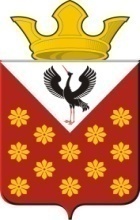 Свердловская областьБайкаловский районПостановление главы муниципального образованияКраснополянское сельское поселениеот 07февраля 2017 года  № 21О внесении изменений в постановление главы Краснополянского сельского поселения от 18.08.2010 года № 102 «Об утверждении Положения о комиссии по соблюдению требований к служебному поведению муниципальных служащих Краснополянского сельского поселения и урегулированию конфликта интересов»	В соответствии  с Указом Президента Российской Федерации от 01.07.2010  №821 «О комиссиях по соблюдению требований к служебному поведению федеральных государственных служащих и урегулированию конфликта интересов» (в редакции  Указа Президента Российской Федерации от 08.03.2015 №120), руководствуясь Уставом Краснополянского сельского поселения, постановляю:1.Внести в постановление главы Краснополянского сельского поселения от 18.08.2010 года № 102 «Об утверждении Положения о комиссии по соблюдению требований к служебному поведению муниципальных служащих Краснополянского сельского поселения и урегулированию конфликта интересов» следующие изменения:		1.1. Внести изменения в состав Комиссии по соблюдению требований к служебному поведению муниципальных служащих Краснополянского сельского поселения и урегулированию конфликта интересов, утвержденного Постановлением главы №102 от 18.08.2010 года  «Об утверждении Положения о комиссии по соблюдению требований к служебному поведению муниципальных служащих Краснополянского сельского поселения и урегулированию конфликта интересов» (приложение №1)   2. Контроль за исполнением настоящего постановления оставляю за собой.         3. Настоящее Постановление разместить на сайте муниципального образования в сети «Интернет» - www.krasnopolyanskoe.ru.Глава Краснополянского сельского поселения                                                  Л.А. Федотова                                                                                      Приложение №1 к  Постановлением главы№21 от 07.02.2017 годаСОСТАВКомиссии по соблюдению требований к служебному поведениюмуниципальных служащих Краснополянского сельского поселения и урегулированию конфликта интересов(в редакции постановления главы Краснополянского сельского поселения от 07.02.2017 № 21)Снигирев Алексей Николаевич    -  заместитель главы администрации Краснополянского сельского поселения, председатель Комиссии.Нуртазинова Айжан Бектасовна – заместитель главы администрации по социальным вопросам, заместитель председателя КомиссииКошелева Марина Сергеевна – специалист 1 категории по юридическим вопросам, секретарь          Члены Комиссии:Бессонова Мария Геннадьевна - председатель Думы Краснополянского сельского поселения (по согласованию)Чащина Наталья Владимировна – директор МКОУ Краснополянская СОШ (по согласованию)Солдатова Татьяна Алексеевна– фельдшер Краснополянской общей врачебной практики ГБУЗ СО «Байкаловская ЦРБ» (по согласованию)